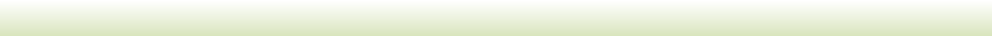 2019.2019.2019.Redni brojKorisnik sponzorstva ili donacijeIznos1AMATERSKO ŠPORTSKO DRUŠTVO DUBA KONAVOSKA26.540,002ARS TOURS d.o.o.20.000,003ASTER KULTURNO DRUŠTVO - DUBROVNIK29.718,754BOĆARSKI SAVEZ DUBROVAČKO-NERETVANSKE  ŽUPANIJE5.000,005BRATSTVO SV. JOSIPA DRVENIK30.000,006CARITAS DUBROVAČKE BISKUPIJE5.000,007CENTAR ZA DRAMSKU UMJETNOST4.500,008DRUŠTVO DUBROVAČKIH TROMBUNJERA30.000,009DRUŠTVO NAŠA DJECA MAKSIMIR4.500,0010DU LIST d.o.o.4.000,0011DUBROVAČKA BISKUPIJA - ŽUPA SVETOG MIHOVILA5.000,0012DUBROVAČKE KNJIŽNICE30.000,0013DUBROVAČKI SAVEZ ŠPORTOVA100.000,0014DUBROVAČKI VJESNIK d.o.o.8.000,0015DUBROVNIK PARTNER d.o.o.30.000,0016GIMNAZIJA DUBROVNIK3.000,0017HRVATSKI JEDRILIČARSKI KLUB BUSOLA - SLANO4.500,0018HRVATSKI NOGOMETNI KLUB "SLAVEN" GRUDA30.000,0019HRVATSKI NOGOMETNI KLUB KONAVLJANIN40.000,0020HRVATSKO DRUŠTVO ZA TRANSPORTNO PRAVO12.000,0021HRVATSKO GRAĐANSKO DRUŠTVO CRNE GORE4.999,9822JAVNA USTANOVA U KULTURI DUBROVAČKE LJETNE IGRE225.000,0023JEDRILIČARSKI KLUB CAVTAT5.000,0024JUDO KLUB "KONAVLE-CAVTAT"5.000,0025JUDO KLUB ŽUPA DUBROVAČKA3.000,0026KLAPA ZRAČNE LUKE DUBROVNIK25.000,0027KONAVLE ART30.000,0028KOŠARKAŠKI KLUB "DUBROVNIK"40.000,0029KULTURNO UMJETNIČKO DRUŠTVO ČILIPI3.000,0030KULTURNO-UMJETNIČKO DRUŠTVO "STJEPAN RADIĆ" PRIDVORJE31.250,0031KULTURNO-UMJETNIČKO DRUŠTVO PUTNIKOVIĆ4.500,0032KULTURNO-ZABAVNA, EKOLOŠKA I SPORTSKA UDRUGA KURENAT5.000,0033MALONOGOMETNI KLUB JADRAN - LJUTA30.000,0034MAX MEDIA10.000,0035MOTO KLUB DVIJE ROTE5.000,0036NEZAVISNI SINDIKAT DJELATNIKA MINISTARSTVA UNUTARNJIH POSLOVA RH3.092,6037NOGOMETNI KLUB CROATIA29.800,0038NOGOMETNI KLUB ŽUPA DUBROVAČKA5.000,0039OPĆA BOLNICA DUBROVNIK300.000,0040OPĆINA KONAVLE - MJESNI ODBOR RADOVČIĆI7.000,0041OSNOVNA ŠKOLA GRUDA14.821,6842OSNOVNA ŠKOLA MOKOŠICA15.701,6043PLIVAČKI KLUB JUG7.727,9744RUKOMETNI KLUB HRVATSKE MLADEŽI DUBROVNIK50.000,0045SCARDONA GLAZBENA PRODUKCIJA d.o.o.5.000,0046SINDIKAT UMIROVLJENIKA HRVATSKE, ŽUPANIJSKO POVJERENIŠTVO DNŽ5.000,0047SLATKI ŽIVOT UDRUGA DJECE OBOLJELE OD DIJABETESA I NJIHOVIH RODITELJA5.000,0048SPECIJALNA BOLNICA ZA MEDICINSKU REHABILITACIJU KALOS48.400,5049STOLNOTENISKI KLUB KONAVLJANIN ČILIPI13.800,0050SVEUČILIŠTE U DUBROVNIKU29.890,0051ŠEGEDIN d.o.o4.000,0052ŠPORTSKO DRUŠTVO PODBABLJE GORNJE3.500,0053TELE 5 d.o.o.15.000,0054UDRUGA AGROTURIZAM KONAVLE10.000,0055UDRUGA AKLAPELA30.000,0056UDRUGA HVIDRA DUBROVNIK5.000,0057UDRUGA LAĐARA GUSARI KOMIN10.000,0058UDRUGA MAME CAVTAT4.000,0059UDRUGA OBOLJELIH BRANITELJA ISTOČNE SLAVONIJE5.000,0060UDRUGA OSOBA S INVALIDITETOM "PRIJATELJ" METKOVIĆ57.649,3061UDRUGA ZA DJECU S POTEŠKOĆAMA U RAZVOJU "DVA SKALINA"46.943,9562UDRUGA ZA KULTURU I OČUVANJE TRADICIJE AMORETTE DUBROVNIK25.000,0063UDRUGA ZA ŠPORT I REKREACIJU ZRAČNE LUKE DUBROVNIK140.000,0064UDRUŽENJE OBALA ART CENTAR29.642,6665UMJETNIČKA GALERIJA DUBROVNIK25.000,0066VATERPOLSKI KLUB "JUG" C.O.310.000,0067VATERPOLSKI KLUB CAVTAT30.000,0068VATERPOLSKI KLUB DUBROVAČKI VETERANI2.500,0069VITEŠKO ALKARSKO DRUŠTVO SINJ7.500,0070ZADRUGA ZA ISTRAŽIVANJA I EKSPERIMENTALNI RAZVOJ GROMA7.500,0071ZAJEDNICA SPORTOVA OPĆINE KONAVLE30.000,0072ZAVOD ZA HITNU MEDICINU DUBROVAČKO-NERETVANSKE  ŽUPANIJE47.006,2573ZDRUG KATOLIČKIH SKAUTA DUBROVAČKE BISKUPIJE3.500,0074ŽENSKI KOŠARKAŠKI KLUB RAGUSA30.000,00